 The Breeze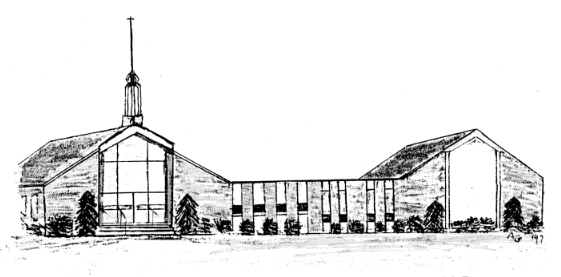 Dryland United Church of ChristVolume XXXII	Issue 9	SEPTEMBER 2021A Publication of Dryland U.C.C.  To keep our members and friends informed of our programs, opportunities, and events. Dryland United Church of Christ    4415 Newburg Road, Nazareth, PA  18064   610-759-4444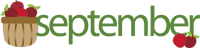 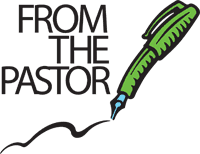 September  5        - Labor Day SundayWorship service at 9:30 am Holy CommunionSeptember 12       - Rally Day Sunday  Worship service at 9:30 amSeptember 19       – 15th Sunday after PentecostSunday school 9:00 amWorship service at 10:15 amSeptember 26      - 16th Sunday after PentecostSunday school 9:00 amWorship service at 10:15 am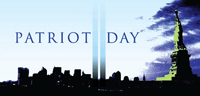          20 years  9/11/21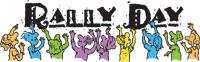                 SEPTEMBER 12, 20219/12/21 Hugs n Kisses!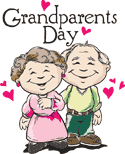 As we close the summer season, many people are taking stock of the year. Folks are determining how the first half of the year went and assessing what can be done with the remaining months of 2021. Still, others are recognizing that all around us, there are signs that people are stressed and in fear. There are signs of intolerance and rejection of people who don’t hold the same values, beliefs, or opinions. Yes, there is much pain and suffering in our world. Yet, it is a great time to be alive and to be the Church of Christ.Being alive in Christ and acknowledging that each of us belongs to God, each of us is made in God’s image, can influence our world view to be that of hope. Each of us is ever called into a renewed fellowship with God. Jesus teaches that God is the Father of all as all souls belong to God. If we can accept this, if we can answer God’s call like the young boy Samuel, then we too can be encouraged. In the Bible text of 1 Samuel, God called Samuel three times, and each time Samuel went to his mentor Eli thinking Eli had called to him. By the third time Samuel approached Eli, Eli understood that this was God calling his young student. Eli encouraged Samuel to stay still the next time he heard this call and to reply with, “Speak, LORD, for Your servant is listening.” God showed Samuel a vision of things to come, and Samuel walked after God.This story shows us that God also moves through the youth of our families. This story shows us that we need to be still and listen for that quiet voice that is God’s call on our lives. This story shows us that God calls to our hearts, desires for us to follow after God’s ways of loving God and one another. This story also shows that God desires for us to be in regular fellowship with one another and that a fellowship with God at the center can help to strengthen one another, correct one another, and encourage one another to be alert and listen to God. As we come together this fall season, let us remember to listen, for God is still speaking.In Christ’s Service,Pastor Edward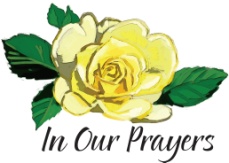 Prayer Concerns and Joys:  Barb Scherer, Nama Wambold, Wayne Wenrich, Barb Goldman, Evelyn Thornburg. Long-term Prayer Concerns:   Kathy Anderson, Matthew Atwood, Sandi Berry, Guy Connelly, Debbie Coppola, Jean Cruttenden, Donna Depietro, Shawn Durn, Judy & Ken Faust, Charlie Gianguzi, Barbara Goldman, Jim Goldman, Terri Governa, Kevin Hann, Dorothy Johnson, Gayle Kozak, Sonny Laubach, Lois Lechner, Stephanie Lilly, Barbara Moon, Grayce Raven, Ken Raven, Jakob Raven, Barbara Scherer, Carolyn Stafnack, George H. Stewart, Jr., Wayne Wenrich, Charissa & Jason Williams, Carter WolfgangOur Service People:   Chief MSG Thomas Bostian, SRA Patrick Jones, Major Scott Lechner, MSGT Paul Moore, E-5 Rodger Nagy, LT Seth Watlington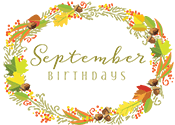 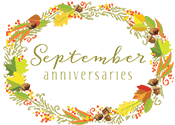 THOUGHT OF THE MONTHTrue Friends leave footprints on your heart!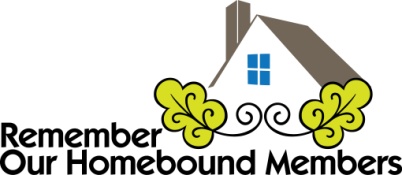 Janet Day – 1/29/35, 610-865-3598
Country Meadows, Apartment 509, 
4025 Green Pond Road, Bethlehem, PA 18020Dottie Heckler – 12/29/29 610-759-0197   243 Nazareth Pike, Bethlehem, PA  18020Herbert Heller – 5/4/26  Gensis-Lehigh Health Center, Room 208  1718 Spring Creek Road, Macungie, PA  18062 Sept. 28, 2021        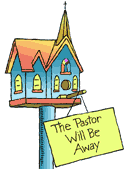 Continuing with our corner to hear from and about our Young Adults. To contribute information, please e-mail kdrybreezekip@gmail.com or the church office, drylandoffice@rcn.com so we can include it in the newsletter each month.  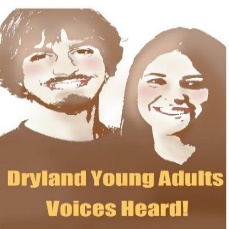 This month we are honoring: The Erceg FamilyMIKE- Graduated from Widener University in 2013, BS in Civil Engineering. He is a Project Manager for ARCO/Murray in Dallas, TX. He married Claudia Luján in August, 2018. Claudia is a Physician Assistant at a psychiatry clinic. They reside in Dallas, TX with their dogs, Canelo and Mazapán.KATY - Graduated from University of Miami in 2017, BS in Biology and Marine Science. She is living in Victoria, British Columbia, Canada, with her cat, Willow. Katy is working on her master’s degree at the University of Victoria, and is a Teaching Assistant at UVic, as well.JOE - Attended University of New Hampshire in Engineering. He is living in Bethlehem and most recently worked at Home Depot.LISSA - Graduated from Temple University in 2020; BS in Facilities Management (Architecture). She is living in Bethlehem with her cats, Bell, and Simba. She is a District Manager at ADP in AllentownPERSONS OF THE MONTHCarol & Lawrence OlahIt is so nice to have our own farmers here at Dryland that share their fruits with us.  From tomatoes, cucumbers, zucchini, squash, and of course sweet potatoes.  It I so kind and they are always delicious.  Thank you for sharing with us.It is great people like these that keep Dryland a great family!Nominated by Kathy I. Peters, Breeze Editor  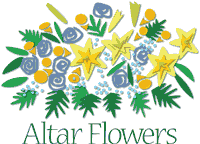 PRICE CHANGED!  IT HAS BEEN MANY YEARS SINCE WE HAVE HAD A PRICE INCREASE FOR THE ALTAR FLOWERS.  THEY ARE NOW $25.00 A PIECE INSTEAD OF $20.00.   Thank you for still supporting the flowers for our worship service. The flower charts are once again hung on the bulletin board in the narthex, if you are interested in sponsoring flowers, we will start having altar flowers after Rally Day which would be September 12th.  So, save your date by signing the chart or call the church office and leave a message. Thank You!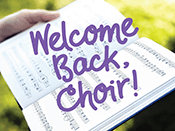 It is a pleasure to have the full choir back as of September 6, 2021. You have been greatly missed.  Any new members are always welcome!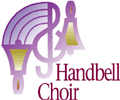  Anyone interested in joining the handbell choir, please reach out to me at crrrn51@yahoo.com., or 610-759-7844. Thanks, CarolMAGS ON THE GO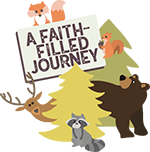                               SEPT. 1989 – MAY 2020MAGS, (MATURE ADULT GROUP SENIORS) was formed in September 1989 and rolled along until March 2020 which is when covid struck and everything was shut down. Over the 31 years that MAGS were together there were original faces and many new faces added throughout the years, also many familiar faces were lost in those years. But the MAGS kept on rolling through the years.  We did many bus trips, seen lots of shows, good places to eat and always lots of good fellowship.  We started every bus trip with a song, (This Is the Day that the Lord has made).  On the bus trips along the way we played games and received prizes.  We met every month the 2nd Tuesday of the month from Sept. to May.  We had a brief meeting and them sometimes we had guest speakers or just shared memories amongst ourselves.  Twice a year we played bingo and brought gifts from our home or the $ store as prizes.  Jenn Johnson and Norma Faust were the leaders in the bingo.  We all had a lot of fun and laughs.  Our meeting always ended with a prayer and of course dessert.  In 1992 we started to make candy to sell to benefit the church and our new addition.  We made candy twice a year, Easter and Christmas.  It was a lot of work but also a lot of fun and it was delicious.  We had a Christmas dinner prepared for us and a small party was held with playing games and winning prizes.  The favorite game to play was now you have it now you don’t.  A collection was taken at every meeting and these funds were used for many things, bereavements, Christmas gifts to the pastor, secretary, and the general fund.  In the spring we had prepared to plant flowers outside the church in the gardens after we ended the year with a picnic. Off for the summer but back again in the fall.It was quite a journey had by one and all to keep rolling but the saying is: (ALL THINGS MUST COME TO AN END!) Thank you one and all for taking this fabulous journey with us!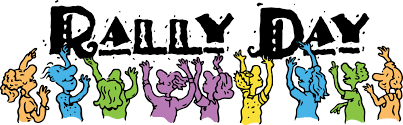 September 12, 2021Come, for a time of Worship, fellowship, and fun!9:30 Worship Followed by food, fellowship and funand at 2:00a Pack 76 sponsored Bike Rodeo Safety GIANT CARD PROGRAM ENHANCEMENTDo you regularly do your grocery shopping at Giant Stores? We have an enhancement to assist in a convenient way to participate and at the same time provide a simple source of funds for the church.You can now order Giant gift cards through our on-line giving program.  The cards can be ordered in denominations of $50, $100, $200 and $300.  Simply log onto the church web site at drylanducc.org and select the on-line giving button.  Once you have logged on you can select “one time” or “recurring donations” and select the Giant Card Program fund.  The funds will automatically be deducted from the account you have selected (checking, savings or credit card).  If you choose to order on-line, please place your order by the 20th of the month.  This assures proper credit and allows time for bank clearing.  When the cards are received from Giant, you will be contacted to arrange for pickup.We have had the Giant gift card program for several years and it is a simple way for the church to earn 5% of the total orders.ON-LINE GIVING!Many of our members know that on-line giving has been offered for several years and has been a blessing to a number of our members. It offers an avenue to regularly give and not be concerned about writing checks or putting cash in the offering plate.With on-line giving you select if you want to give on a recurring basis (i.e., weekly, bi-weekly or monthly), on a specific day of the week or a specific day of the month.  You can also make a contribution as you find it convenient to you each month.  Recently we have expanded the selection of funds that you can decide to contribute to from 5 to 11 funds.  This allows for greater flexibility in your giving decision.On-line giving has proven to be of great benefit to the finance committee in providing regular and expected revenue in covering the regular monthly expenses of the church.To sign up for on-line giving, simply go to the church web site at www.drylanducc.org and click on the give on-line button.  The process is easy and quick to complete.  An e-mail address is necessary to participate.  If choosing a recurring gift option, you will be reminded each time the transaction will take place.  You can use your bank account as a source of funding or your credit or debit card.  If you need further information, contact the church office at 610-759-4444.                    CONSISTORY 2021OfficersPresident – Stacee Banko (D)VP – Dan Cruttenden (E)Secretary – Linda Atwood (D)Treasurer – Dewayne Heller (E)CommitteesChristian Education – Stacee Banko (D)Church and Ministry – Dan Cruttenden (E)Evangelism – Charlie Berthoud (E)Finance – Dewayne Heller (E)Inside Property – David Faust (E)Outside Property – Allen Singer (D)Missions – Greg Teitsworth (D)Music & Worship – Linda Atwood (D)Stewardship – Susan Bostian (D)              MUSIC & WORSHIP COMMITTEESummer will soon be behind us.  Some of us find that disappointing and some are happily anticipating the cooler weather ahead.  This year we will celebrate Rally Day on September 12th. Although the term is a bit old fashioned, it signifies the beginning of our church year.  We rally together to celebrate the beginning of the Sunday School year and the return of those who have been vacationing.  We will conduct our service at 9:30 which will include lifting up our Sunday School teacher and hopefully participation from some of our youth.  Afterward we have a time of fellowship, food, and fun.  For some extra fun, stick around for Cub Pack 76’s Bike Rodeo Safety Rally at 2:00.The flower sponsorship charts are up with an increase in cost to $25.00.  The month of September is full, but there are many open spots in the months that follow.  The decision has been made to order flowers only if they are sponsored.  The current finances Dryland are such that is doesn’t make sense for the church to absorb extra costs. August 15th was such a beautiful morning…perfect for our outdoor service. We will continue to try to worship outdoors if the weather allows, so keep your lawn chairs handy.  Please remember that when the weather is not conducive to outside worship, we will conduct the service indoors.          Treasurer’s ReportThe cash receipt and expenditures activity for the period July 1 thru July 31, 2021. The category Current-Mission-Property encompasses the options on the weekly giving envelop. These costs cover the basic needs to keep your church operational (i.e. salaries, utilities, insurance, property maintenance). The Capital category is referring to the capital section of the giving envelope. The monies here are applied to the loan obtained for the sanctuary renovation in 2009. Giant Card Program is another way to support the church through Giant Markets giving back 5% of the total sales made by obtaining a Giant Gift Card. The Note area is a guide to keep us on target for meeting our financial commitments. In the August newsletter we asked the congregation and friends of the Dryland to please consider five action items when receiving correspondence from Dryland. Please Read:  Articles are intended to keep all informed, so we are sustainable in our current operating structure. This includes both financial and covenant (membership) statistics. And to stay encouraged!Please Understand: We truly relate and understand individual and family needs. That is not in question at all. We are just sharing the facts so everyone can determine on their own how to support Dryland’s mission. Please Pray: Pray for yourself asking God how I can make a difference. When you’re done, then pray for others in the same manner you prayed for yourself. Please Be Thankful: Be thankful and grateful. Remember God Is Still Speaking! Please Communicate: Let us know your joy, pain, or sorrow. Together in one body with Christ we uplift each other. Feel free to contact Pastor ED or the church office at DrylandOffice@RCN.Com. For financial information you can email Drylandfinance@RCN.Com. As we begin a new church calendar year with a Rally Day Program on September 12, let’s consider the Words from Romans 8:28 --- And we know that all things work together for good to those who Love God, to those who are called according to his purpose. We Appreciate and Thank each of you for your generosity no matter the size to assure the church remains part of the community and part of your life. There is plenty of work to accomplish, so do not feel bashful to pitch in.   We do so by Faith!Dryland United Church of Christ --- A Place to Belong!Blessings Finance Committee --- Dewayne Heller, Craig Johnson, Pastor Ed, Jerry Hittinger, Steve Henninger, Monna Lou Henninger, Karen Lambert, Allen Singer, Hugh Harris 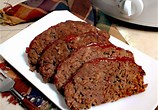 MEAT LOAF DINNER – Take home a “Meat Treat – Ready to Eat”, Saturday, September 11. Pickup time is between 11AM and 2PM. Your dining begins with Spinach Salad including our own famous dressing. Dine on Meat Loaf, Mashed Potatoes, Brown Gravy, Oven Roasted Vegetables and Dinner Rolls. Complete your dining with scrumptious Carrot Cake. All this for $11.00. Order deadline is Sunday, September 5. Call Rich at 484-894-9799, or Karen at 610-504-1158 to place your order. If there is no answer leave a message in order that we may return your call. DRYLAND STAFF Rev. Edward LivingstonCell Phone:  267-707-2402Email:  pastor@drylanducc.org                         Church SecretaryKathy I. Peters, Breeze EditorSusan Bostian, Director of MusicCarol Rice, Bell Choir DirectorStacee Banko, Christian Ed DirectorDewayne Heller, TreasurerCraig Johnson, Assistant TreasurerJerry Hittinger, Financial Secretary Stacee Banko, President of Consistory Dawn Trapp, SextonChurch phone 610-759-4444 Breeze e-mail: Kdrybreezekip@gmail.comChurch e-mail address: drylandoffice@rcn.comWebsite:  www.drylanducc.org 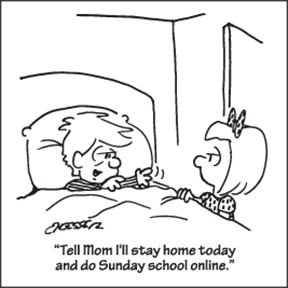 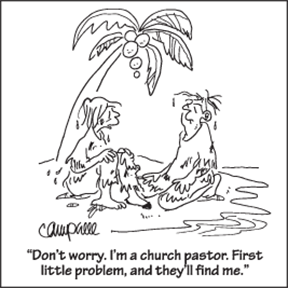 1Joann Easterday, Lisa Tenges3Dana Ball5Cara Hess6Erin Kichline7Pam Youngkin8Monna Lou Henninger, Robert Kichline9Victoria Pizzoferrato, Patrick Snoke10Nathaniel Lambert13Joe Hllavacova, Doris Keller14Judy Hartzell, Grant Hittinger, Joanne Reichenbach16Heidi Singer18Jerry Green, Jr., Joyce Hittinger21Tiffany Hess22Gary Helm, Cade Kocher23Sandy Durn24Eliza Miller, Ernest Keller, Sr., Justin Statfield25Carol Rice27Carly Kocher, Patti Moser28Doris Stettler29Paul Moore, Ryan Seiple30Jonathan Helm, Amanda Horvath, Sara Lechner, Phillip Trapp11Mr. & Mrs. Gerald HittingerMr. & Mrs. Gerald Hittinger54 years54 years22Mr. & Mrs. Daniel MantzMr. & Mrs. Daniel Mantz21 years21 years33Mr. & Mrs. Tim LockardMr. & Mrs. Tim Lockard27 years27 years44Mr. & Mrs. Gregory HecklerMr. & Mrs. Gregory Heckler45 years45 years55Mr. & Mrs. Dean AltemoseMr. & Mrs. Dean Altemose29 years29 years1111Mr. & Mrs. Nelson StettlerMr. & Mrs. Nelson Stettler67 years67 years11151115Mr.& Mrs. Ron WeidnerMr. & Mrs. Cody DeilyMr.& Mrs. Ron WeidnerMr. & Mrs. Cody Deily45 years  4 years45 years  4 years2323Mr. & Mrs. Stephen HenningerMr. & Mrs. Stephen Henninger49 years49 years2525Mr. & Mrs. Patrick RyanMr. & Mrs. Patrick Ryan39 years39 yearsMr. & Mrs. Phillip TrappMr. & Mrs. Phillip Trapp17 years17 years2626Mr. & Mrs. Matthew ZanzalariMr. & Mrs. Matthew Zanzalari12 years12 years2929Mr. & Mrs. Richard DurnMr. & Mrs. Richard Durn50 years50 yearsSeptember 5Jerry & Joyce Hittinger in celebration of their 54th wedding anniversaryJim & Barbara Goldman in celebration of Barb’s birthday (August 20)September 12Bev & Ron Weidner in celebration of their 45th wedding anniversaryBev & Ron Weidner in memory of David Tobias and Daniel NewhardSeptember 19Mark & Linda Atwood in memory of Lewis & JoAnn Moonon what would have been their 68th wedding anniversarySeptember 26Pat & Dennis Muthard in celebration of all of children going to schoolCategoryJuly      ReceiptsJuly ExpenseJuly     BalanceYTD ReceiptsYTD ExpenseYTD BalanceCurrent-Mission-Property $9,839.30$28,114.64-$18,275.34$95,066.63$124,306.03-$29,239.40Capital (Mortgage)$1,371.00$1,031.90$339.10$11,457.10$6,400.50$5,056.60Total Category Balance$11,210.30$29,146.54-$17,936.24$106,523.73$130,706.53-$24,182.80Giant Card Program$2,450.00$2,327.50$122.50$16,150.00$15,342.50$807.50  NOTE: 2021 Budget (exclude Capital)$233,972.00Monthly Receipts Required$19,497.67Weekly Receipts Required$4,874.422021 Budget (Capital)$14,712.00Monthly Receipts Required$1,031.90Weekly Receipts Required$257.98